PAN ANALYTICALX’PERT POWDER XRDPOWDER DIFFRACTIONOPERATING MANUALAdvanced Centre for Materials ScienceIIT Kanpur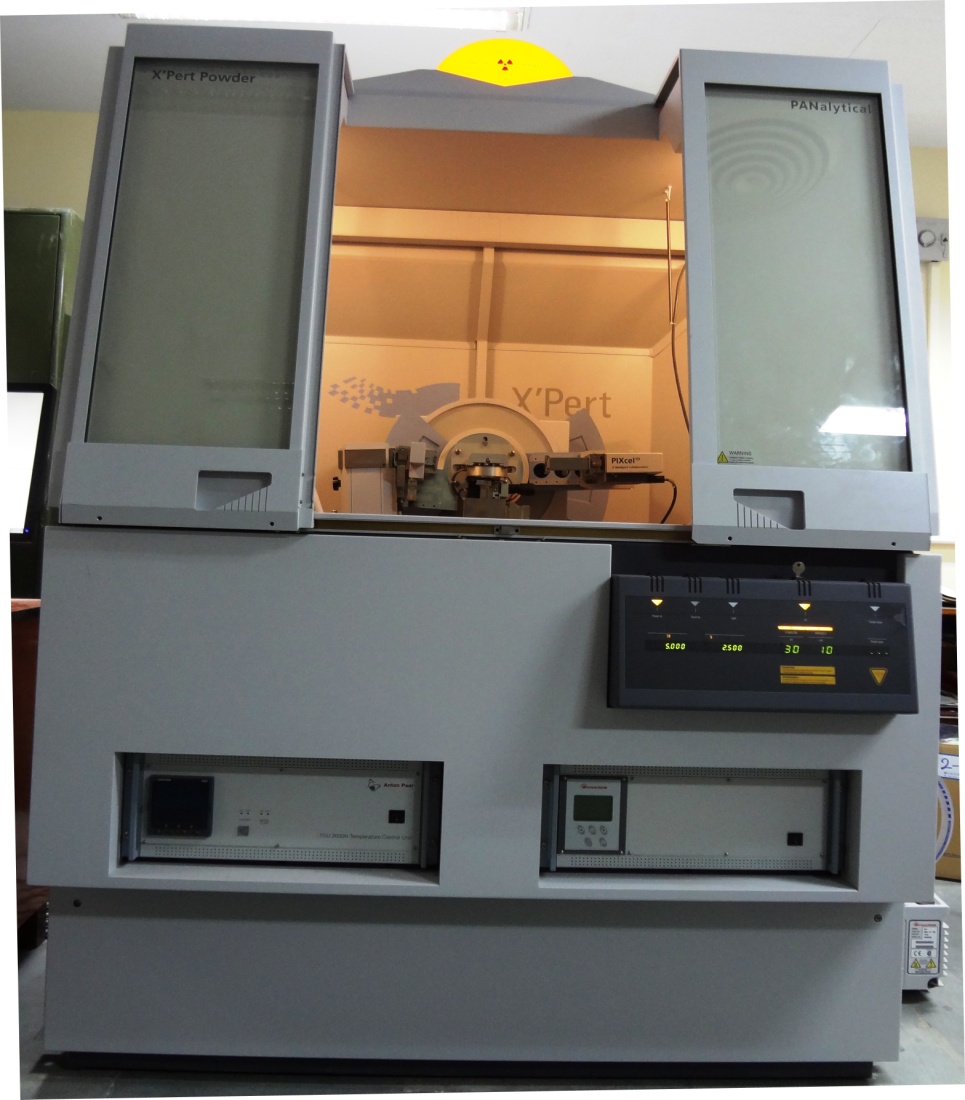 Operating procedure for Powder Diffraction modeInstall powder diffraction optics on the i.e. Programmable Divergent slit,  Antiscattered slit, mask, solar slit on the incident beam side, Detector (pixel 1D), Antiscattered slit, solar slit on the diffracted beam side.Switch on Chiller MCB (in side cabin attached to XRD room) then set the temperature of chiller at 18°C.Power on XRD Machine MCB (on backside wall of the XRD machine)Power ON diffractometer (press the button o the XRD Panel)Turn the Key (on Diffractometer) quarter clockwise. (wait for few minutes to initialise the machine, default voltage and current values 30kV and 10mA will appear)Start the computer, Open Data collector software on the computer screen. Following window will appear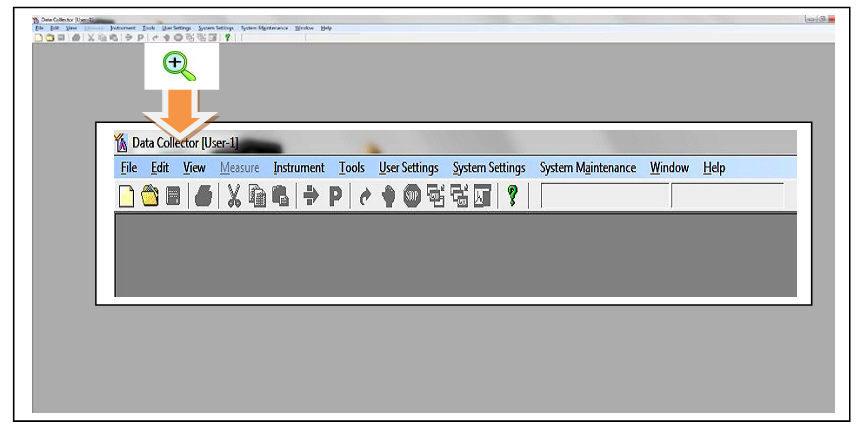 Go to Instrument and connect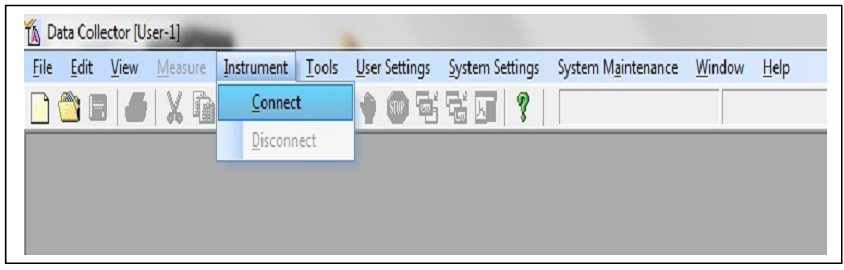 Following message will appear click on OK.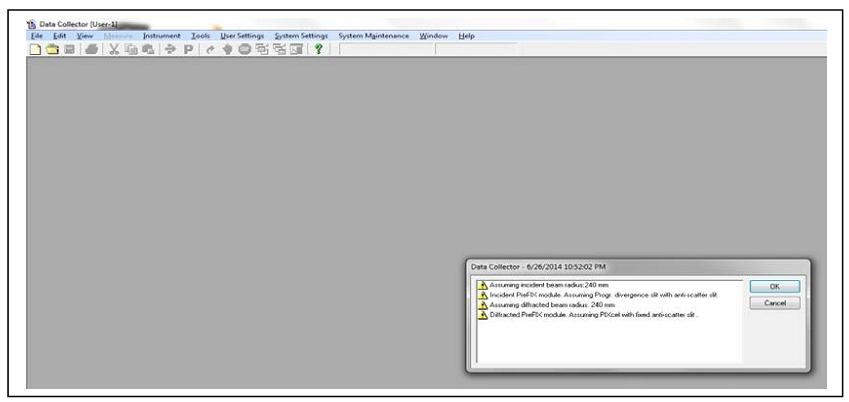 Following window will appear 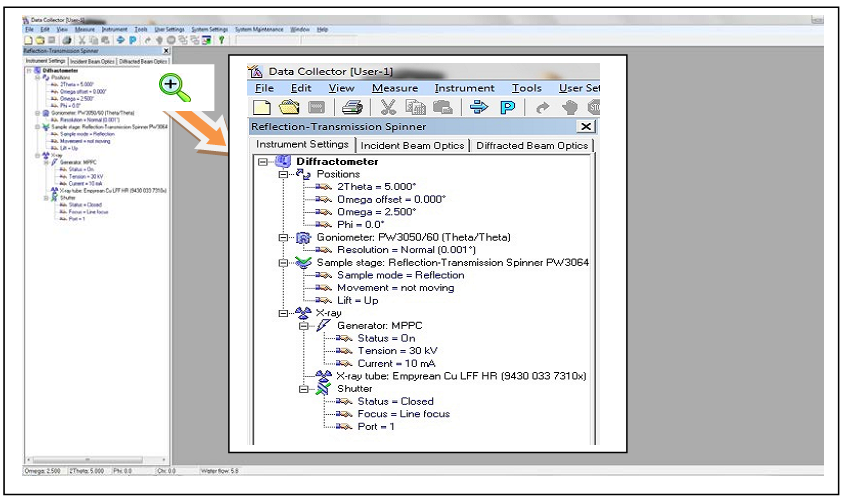 Go to Incident beam optics and double click on incident beam path following window will appear  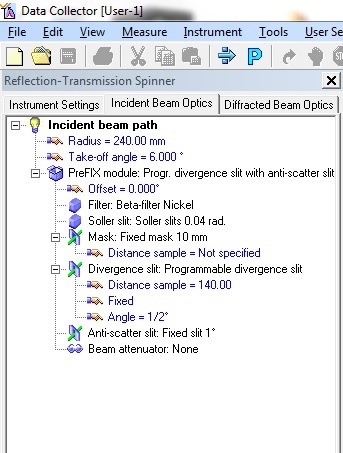 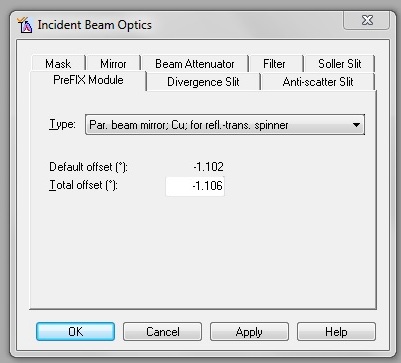 Select the following parameters (Making of new Programme)Prefix mode: Absolute scan  Setting : Generating MPPC       For Bracket = not moving                                                                  For Reflection transmission  Programmable Divergence slit:  1°                                                                Automatic mode= Area of sample fixed                                                                                    Fixed mode= Divergent slit fixed          Beam attenuator: NoneMask: 10 mmAntiscatter Slit: 1°Mirror: NonePress Apply then OK.Go to Diffracted beam optics and double click on diffracted beam path1 following window will appear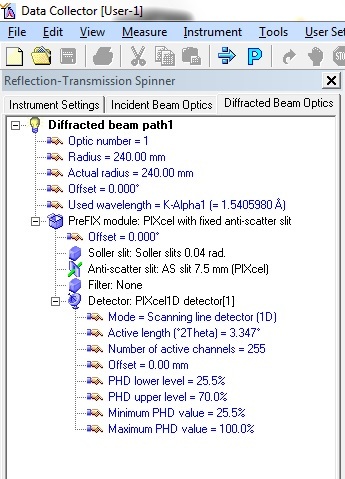 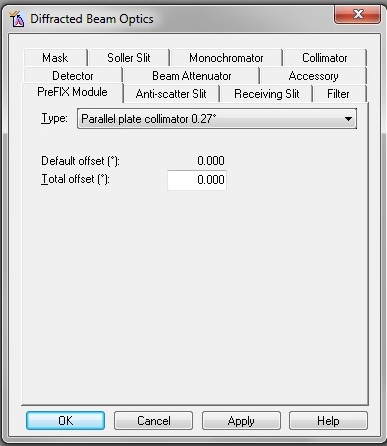   Select the following parameters PreFIX Module: Pixel with fixed antiscattered slitOffset:0.00Filter: noneSolar Slit: 0.04 radAntiscattered Slit: 7.5 mmDetector Type: Pixcel 1D Detector[1]Receiving Slit: 0DActive length: 3.347Active channels: 255Used wavelength = K-Alpha1Beam Attanuator: NoneCollimator: NoneMask: NoneMonochromator: NoneReceiving Slit: NonePress Apply then OK.Save in My Computer (XRD Data)  Go to user setting  and select sample offset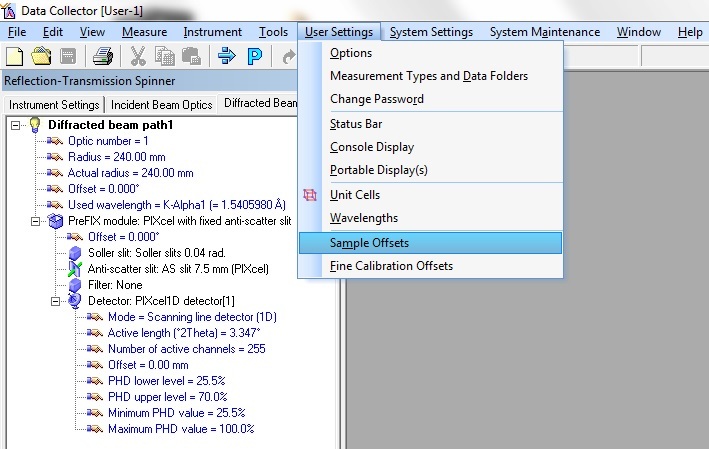 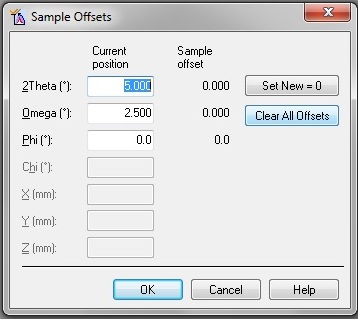 Clear all offset Press OK  Go to instrument setting double click on position following window will appear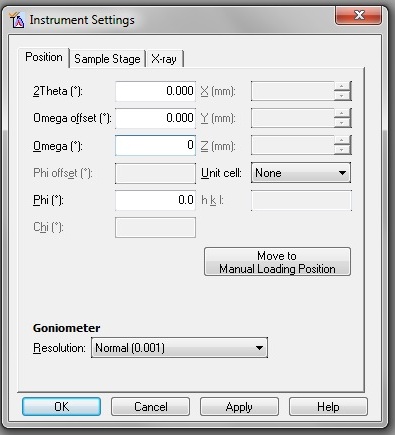 Make the following entries2theta: 0Omega: 0Omega offset: 0Phi: 0Press Apply then OK. Go to Manual Scan following window will appear 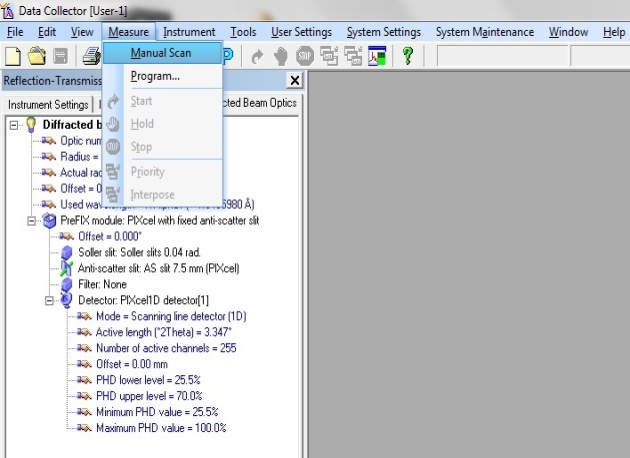 2theta: required for your sample.Step Size: required for your sample. Time per Step: required for your sample.Then Apply and Ok  Connect the Programme Go to InstrumentDouble click on sample stage reflection and select sample stage   Untick Lift UpMount the sampleTick Lift Up Click on Apply then OK.Go to Measure and click on Program the following window will appear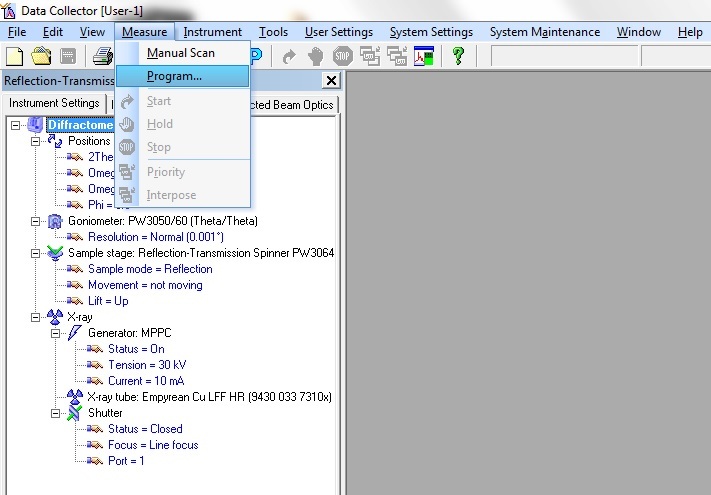 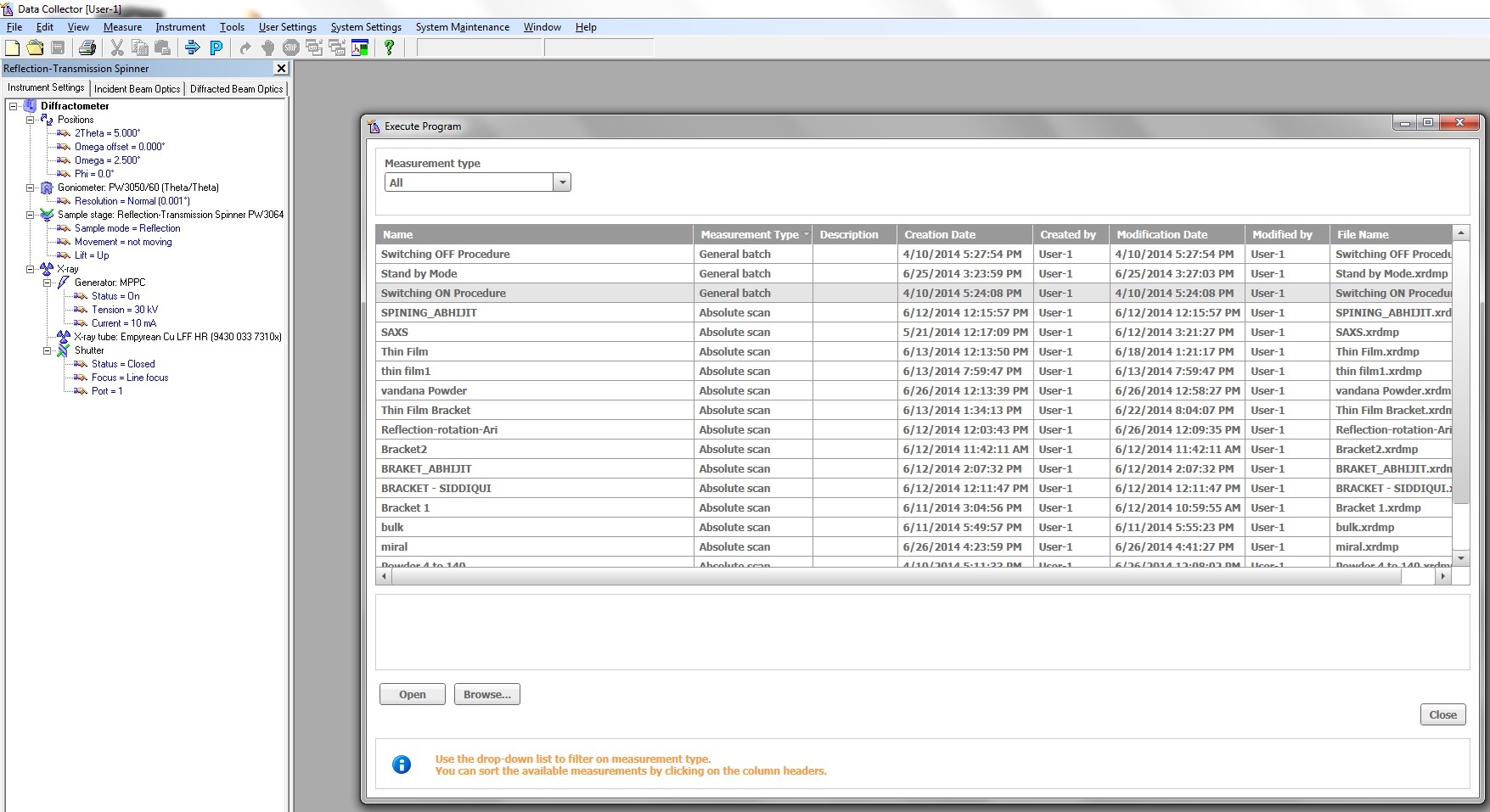 Select Switching ON Procedure (to increase voltage to 45kV and current to 40 mA) Click on OpenStart then OK Again go to Measure click on Program Select your specified Program Click on OpenGive the location to the scanned file.Scan will start and will be saved automatically to your mentioned destination.After scan go to Measure click on Program Select switching OFF Procedure (to decrease the voltage and current to 0kV and 0mA)Click to Open Go to Instrument select Disconnect.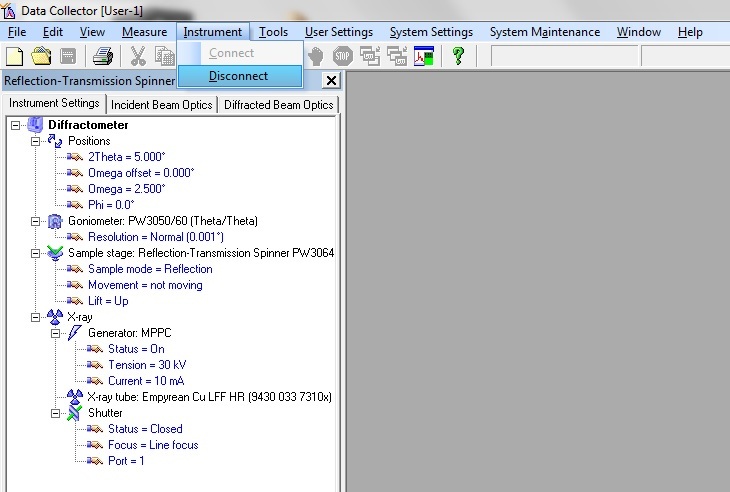 Close the Data Collector software.Press Standby button on Diffractometer.Move the key quarter Anticlock wise.Switch OFF the MCB (on the backside wall of the Machine)Switch OFF the Chiller MCB.Switch OFF the Computer.Make the Entry in the Register.